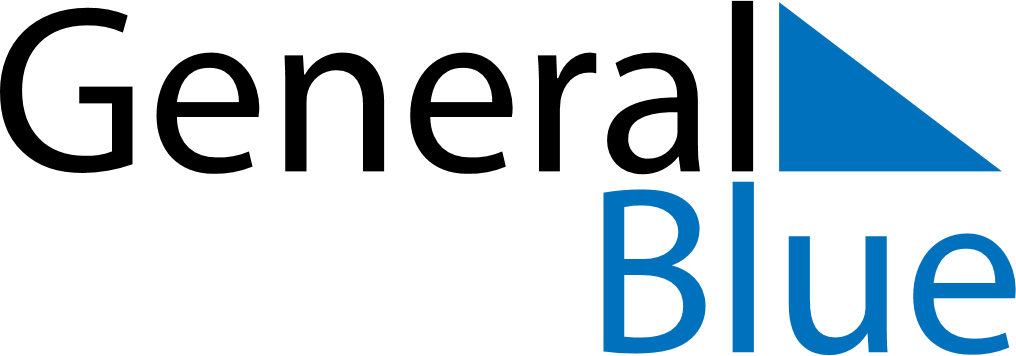 May 2019May 2019May 2019May 2019GuernseyGuernseyGuernseyMondayTuesdayWednesdayThursdayFridaySaturdaySaturdaySunday123445678910111112Early May bank holidayLiberation Day131415161718181920212223242525262728293031Spring bank holiday